DATOS DEL POSTULANTEDATOS DEL PROYECTO ORIENTACIONES GENERALESLea cuidadosamente las Bases de Postulación y Manual de Rendiciones y Operaciones.Prepare su proyecto con suficiente anticipación a la fecha de entrega.Antes de presentarlo, verifique que toda la documentación solicitada en las Bases de Postulación se adjunta al proyecto.Guarde una copia del proyecto y de los documentos adjuntos al mismo.La información que se solicita en el Formulario de Postulación responde las siguientes preguntasDeben presentarse en 2 ejemplares (un original y una copia idéntica, enumerada en sobre cerrado con carta conductora y adjuntar un CD rotulado con una copia fiel del formato PDF).ANTECEDENTES DEL PROYECTO ESTRUCTURA DEL PROYECTO 6 ESTRUCTURA DEL PROYECTO6.1. DIAGNÓSTICO DE LA SITUACIÓN 6.2. DESCRIPCIÓN DEL PROYECTO6.3. DESCRIBA DETALLADAMENTE: ¿PARA QUIÉN O QUIENES ES DESTINADO EL PROYECTO, LLÁMESE  POBLACIÓN O SECTOR SOCIAL, ESTABLECIMIENTO EDUCACIONAL, UNIDAD VECINAL, POBLACIÓN, VILLA, ETC. DONDE DESEA REALIZAR LA INTERVENCIÓN?6.4. DESCRIBA EL LUGAR FÍSICO QUE CONSIDERA EL PROYECTO, DONDE SE REALIZARÁN LAS ACTIVIDADES. 6.5. OBJETIVOS DEL PROYECTO 6.6.1. OBJETIVO GENERAL DE LA INICIATIVA6.6.2. OBJETIVO ESPECIFICO. (REFERIDO A LAS ACCIONES QUE REALIZARÁ, PARA LLEVAR A CABO EL OBJETIVO GENERAL) 6.7. ACTIVIDADES A EJECUTAR (Señale y describa las actividades).6.8. CARTA GANTT O CRONOGRAMA DE ACTIVIDADES: Se deberá detallar la descripción de actividades a ejecutar por mes y/o semanas y lugares de presentación, correspondiente al tiempo de ejecución que dure el  proyecto:El tiempo de ejecución, está dado por las bases técnicas del concurso, de acuerdo a la categoría de postulación y plazos de ejecución de las mismas. (Categoría 1 y 3 máximo 6 meses y categoría 2 máximo 12 meses)El siguiente cuadro corresponde a un ejemplo, cada proyecto deberá adecuar indicando plazos estimados.6.9.  GESTIONES QUE HA REALIZADO PARA QUE SE LLEVE A CABO EL PROYECTO: Se requiere que las gestiones realizadas son respaldadas a través de cartas de compromiso u otro medio de verificación.6.10. PLAN DE RETRIBUCIÓN PARA SOLO PARA LA CATEGORÍA 02, Se requiere que el plan de retribución debe ser respaldadas a través de cartas de compromiso u otro medio de verificación.ESTRUCTURA FINANCIERA DEL PROYECTO RESUMEN DE PRESUPUESTO POR ITEMS: NOTA: EL LLENADO DE ESTA PLANILLA DEBE REALIZARSE EN BASE A LA INFORMACIÓN SEÑALADA EN PRESUPUESTO DETALLADO.  7.1 APORTES PROPIOS: se debe acompañar con el anexo N°7, solicitado en la admisibilidad del proceso.7.2 APORTES DE TERCERO: se debe acompañar con el anexo N°7, solicitado en la admisibilidad del proceso.7.3. RECURSOS SOLICITADOS AL GOBIERNO REGIONAL POR ITEMS7.3.1. DETALLE DE DIFUSIÓN (La Institución beneficiaria deberá considerar hasta el 10% del presupuesto total de la iniciativa para actividades de promoción o difusión.    En toda actividad de promoción o difusión deberá señalarse que ella es financiada por el Gobierno Regional de Tarapacá tal como lo establecen las Bases Generales del concurso.)7.3.2. DETALLE DE INVERSIÓN (Es necesario acompañar las cotizaciones respectivas)7.3.3. DETALLE DE OPERACIÓN (Se consideran aquellos que sean necesarios para la realización del proyecto, tales como: arriendo de equipos, pasajes, fletes, material fungible, fotocopias y otros. Quedan excluidos los gastos de teléfonos, combustibles, energía eléctrica, arriendo de oficina).(Desglose cuánto es lo que gastará por concepto de cada material y/o servicio)7.3.4. DETALLE DE HONORARIOS (El proyecto podrá considerar este tipo de gasto en caso de ser estrictamente indispensable para su correcta ejecución y por montos debidamente justificados) Puede editar los cuadros para que exprese sus requerimientos.EL CO-EJECUTOR ES LA PERSONA CON MÁS HORAS ASIGNADAS AL PROYECTO Y ENCARGADO DE LA EJECUCIÓN DEL PROYECTO. (El ejecutor o co-ejecutor que reciba honorarios debe incluir su currículo señalando sólo su experiencia en el tema relacionado con el proyecto)NOTA: UTILICE ESTE CUADRO, SOLO SI EL PROYECTO CONTEMPLA UN COORDINADOR CON PERFIL CONTABLE. (DEBERÁ ADJUNTAR SU CURRICULUM) (1) Los proyectos podrán tener solo un coordinador. Se considera valor diario según la siguiente fórmula: (meses de duración del proyecto) X (N° de días, 15 máximo) X (Valor máximo)(2) Se considera valor diario, valor máximo se determina con la siguiente fórmula: (Cantidad de etapas o días indicados por proyecto)(3) Se considera valor por partido7.3.5. IMPREVISTOS Y/O GASTOS MENORES (Para este ítem solo podrán utilizar hasta el 5% del monto solicitado al GORE de la subvención solicitada y en caso de ser utilizados deben ser CLARAMENTE JUSTIFICADOS en la respectiva rendición al Gobierno Regional.NOTA: La División de Análisis de Control y Gestión se reserva el derecho de aceptar o rechazar los gastos incorporado a este Ítem, en relación al objetivo del proyecto. 7.3.6 ITEM PLAN DE RETRIBUCIÓN:Para gastos operacionales y difusión del Plan de Retribución, podrá utilizar hasta el 5% de los recursos solicitados al GORE.8.  DESTINO DE LA INVERSIÓN (Se debe dejar claramente establecido cual será el destino de los bienes adquiridos una vez terminado el proyecto; la Persona Jurídica, la Persona Natural, otra institución, etc.)9. CURRICULUM DE LA INSTITUCION  (en relación a las iniciativas financiadas por el Gobierno Regional y/o otras Instituciones Pública o Privada).ANEXO N°1CARTA DE ENTREGA DE POSTULACIÓN MIXTA DE PROYECTOS DEL CONCURSO DE DEPORTES 2015(ADJUNTAR A LA ENTREGA FÍSICA DEL PROYECTO)SEÑORITAINTENDENTA DE LA REGIÓN DE TARAPACÁPRESENTEJunto con saludar a Ud. a través del presente tengo a bien presentar el proyecto denominado ………………………………………………………………… que postula al Fondo de Deportes FNDR 2015 en la Categoría de ………………………………………….(Indicar la línea que postula) por un monto de $....................................................Este proyecto presentado es de representatividad. (Agregar este párrafo solo si corresponde a representatividad  o si no omitir).Sin otro particular, saluda atentamente. __________________________________________________________Nombre del representante legal de la organización,Rut y Timbre de la entidad.      Fecha:______________________/2015ANEXO N°2CERTIFICADO DE INSCRIPCIÓN DE RECEPTORES PÚBLICOEste certificado de Inscripción de Registro de Receptores de Fondos Públicos, es emitido a través del portal www.registros19862.clEJEMPLO: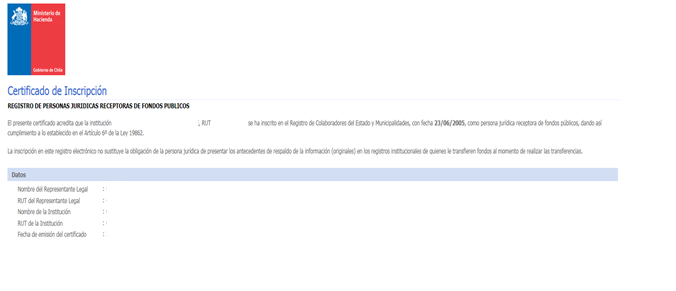 ANEXO N°3RUT DEL REPRESENTANTE LEGAL DE LA INSTITUCIÓNFotocopia simple legible de RUT del Representante Legal de la Institución, y en los casos en que el representante legal es una persona diferente, debe adjuntar el mandato de representación.EJEMPLO: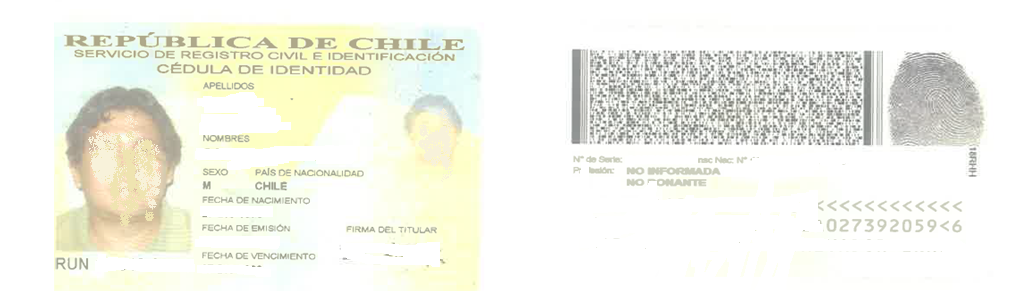 ANEXO N°4FOTOCOPIA SIMPLE LEGIBLE DEL ROL ÚNICO TRIBUTARIO.EJEMPLO:ANEXO N°5CERTIFICADO DE PERSONERÍA JURÍDICA Y DIRECTIVA VIGENTEEl Certificado de Personería Jurídica y Directiva Vigente,  emitido por el Registro Civil o institución pertinente en original o descarga en línea, donde especifique la fecha de inscripción de la institución, dicho documento no debe tener más de 60 días hábiles a contar del cierre del concurso. (Solo para instituciones privadas sin fines de lucro.)EJEMPLO:ANEXO N°6DECLARACIÓN JURADA SIMPLE NO NOTARIAL PARTE INTEGRA DEL FORMULARIO DE POSTULACIÓN(Debe ser completada y presentada como documentos que forma parte integra del formulario de postulación y de admisibilidad. NO es notarial y es obligatorio)Yo: …………….......………………………………………………………………, Rut:……………………………….. Representante legal de la institución ………………………………………………………………………………… ………………………………………………………………………………………………………………………………………..…De la comuna de ………………………………………………..que postula el proyecto denominado…… ………………………………………………………………………………………………………………………………………….Declaro que:Por la sola postulación de una iniciativa a esta convocatoria, se entiende para todos los efectos  legales, que la entidad postulante conoce y acepta el contenido íntegro del presente Instructivo – Bases del concurso y Manual de Operaciones y Rendiciones, así como los demás documentos que forman parte del concurso y acepta los resultados de la convocatoria.Nuestra institución, cumple con la condicionante contemplada en la ley de presupuesto N° 20.798/2015, referida a: “Las instituciones privadas sin fines de lucro podrán ser beneficiarias  de estos recursos siempre que al momento de postular tengan una personalidad jurídica vigente no inferior a 2 años.”En mi calidad de Representante legal, tengo pleno conocimiento que los documentos oficiales de los fondos Concursables del Gobierno Regional de Tarapacá que son: Instructivo, Bases, Formulario, Manual de Operaciones y Rendiciones.     En mi calidad de representante legal, la institución a la que represento, su directiva y ejecutor(es) de la iniciativa al cual postulamos, NO poseen inhabilidades para recibir Fondos Públicos, emanados del Gobierno Regional de Tarapacá.A través de la presente comprometo el cumplimiento, que nuestras iniciativas  no se financiarán: Pagos de representación,  honorarios y/o adquisiciones de bienes o servicios a directivos de la misma institución y/o a familiares hasta el 3° de Parentesco. Nuestra organización y su directiva no están conformadas por directivos sean familiares de la autoridad y/o de los funcionarios directivos del Gobierno Regional, hasta el nivel de jefe de departamento o su equivalente, inclusive. Concretamente, las que tengan la calidad de cónyuge, hijos, adoptados o parientes hasta el tercer grado de consanguinidad y segundo de afinidad, inclusive, así como también, aquéllos funcionarios que intervengan en las diferentes etapas del proceso concursal hasta la celebración del convenio.Los directores y/o administradores no tienen litigios pendientes con el Gobierno Regional de Tarapacá, ni otras instituciones púbicas.Tengo pleno conocimiento que, de ser seleccionado como beneficiario del Fondo, los recursos que sean transferidos a la institución sólo podrán ser utilizados para la ejecución del proyecto seleccionado, no pudiendo ocuparlo para un fin distinto.Tener pleno conocimiento, que de ser seleccionado mi proyecto, el medio de comunicación oficial entre el Gobierno Regional de Tarapacá y mi institución es el CORREO ELECTRONICO (e-mail) que yo indiqué en el formulario de postulación.La iniciativa o actividad a la que postula la entidad que represento no cuenta con financiamiento del FNDR, o cualquier otro fondo público creado o administrado por cualquier entidad pública centralizada o descentralizada perteneciente a la administración pública.Que los antecedentes aportados y datos de la institución, representante legal, ejecutor y directiva, son veraces, para efecto de la transacción electrónica  de entrega de recursos.Como representante legal, mi compromiso de ejecutar la iniciativa en forma íntegra y dando cumplimiento en materia de obligaciones y difusión dispuesta en las presentes bases.Doy fe de cuanto declaro.__________________________________________________________Nombre del representante legal de la organización,Rut y Timbre de la entidadFecha:______________________/2015ANEXO N°7DECLARACIÓN JURADA SIMPLE DE APORTE PROPIOS O DE TERCEROSEn el caso de proyectos con aporte propios o de terceros, Declaración Jurada Simple (No notarial)  firmada por el (los) representante(s) de la persona jurídica que realizará dicho aporte, declarando que se comprometen a realizar un aporte de (indicar cantidad en pesos según lo estipulado en el proyecto), para la ejecución del proyecto.Yo: …………….......………………………………………….……………………................. representante legal de la institución…………………..…………………………........………………..………………………………………….                                              Declaro que me comprometo a realizar un aporte de: $...................................................Para La ejecución Del proyecto denominado:………….…….…………………………………… ………………………………………………………………………………………………………………………………………….Financiado por el Gobierno Regional de Tarapacá, con cargo al FNDR 2015, para Actividades Deportivas.__________________________________________________________Nombre del representante legal de la organización,Rut y Timbre de la entidadFecha:______________________/2015 ANEXO N°8ACTA DE INFORMACIÓN  PROYECTOS DE DEPORTES 2015En…..……………………………., con fecha …………….de …………….de …………………., a las ………………………..hrs., se realizó la reunión de información del proyecto de nominado “……………………………………………………………………………………………………………………………………”.Los representantes de las organizaciones comunitarias y socios que asisten a la presente reunión, toman conocimiento de dicho proyecto, que será presentado al Fondo de actividades deportivas del FNDR 2015. Listado de asistentes.Fecha:______________________/2015 / TIMBREANEXOS PARA CATEGORIA 02 DOCUMENTOS ADICIONALES OBLIGATORIOSCurrículum del postulanteCertificado de la federación correspondiente, en el cual señale el ranking nacional y su condición de seleccionado.Documento donde especifique el Plan de Retribución, el cual debe estar incluido dentro del plazo de ejecución del proyecto.Certificado de residencia o DomicilioMacrociclo de entrenamiento del deportista individual o colectivo, según corresponda.1.  DATOS DE LA INSTITUCIÓN(Instituciones Privadas sin fines de lucro de la Región, como Organizaciones comunitarias, Juntas de Vecinos, Centros deportivos, Fundaciones o Corporaciones)1.  DATOS DE LA INSTITUCIÓN(Instituciones Privadas sin fines de lucro de la Región, como Organizaciones comunitarias, Juntas de Vecinos, Centros deportivos, Fundaciones o Corporaciones)1.1 Nombre Institución:1.2 Rut Institución:1.3 Domicilio Institución:1.4 Comuna1.5 Provincia1.6 Teléfono:1.7 Celular:1.8 Correo Electrónico:1.9 Fecha de constitución1.10 Fecha de vigencia de la directiva 1.10.1 desde1.10.2 hasta1.11  Banco:1.11.1  N° Cuenta Bancaria1.11.2  Nombre Titular1.11.3 Nombre Entidad Bancaria 1.11.4 Tipo de Cuenta 2.  DATOS DEL REPRESENTANTE LEGAL2.  DATOS DEL REPRESENTANTE LEGAL2.1 Nombre:2.2 Rut del representante legal:2.3 Domicilio:2.4  Teléfono:2.5  Celular:2.6  Correo Electrónico:3. DATOS DEL EJECUTOR (Persona responsable y encargada de la ejecución del proyecto)3. DATOS DEL EJECUTOR (Persona responsable y encargada de la ejecución del proyecto)3. DATOS DEL EJECUTOR (Persona responsable y encargada de la ejecución del proyecto)3.1 Nombre:3.1 Nombre:(Persona responsable y encargada de la ejecución del proyecto)3.2 Cedula De Identidad:3.3 Domicilio3.4 Teléfono: 3.5 Celular:3.6 Correo Electrónico:4. COORDINADOR ADMINISTRATIVO CONTABLE  (Opcional)(podrá realizar gastos de honorario, para asistencia técnica o asesoría técnica para la ejecución y rendición del proyecto)4. COORDINADOR ADMINISTRATIVO CONTABLE  (Opcional)(podrá realizar gastos de honorario, para asistencia técnica o asesoría técnica para la ejecución y rendición del proyecto)4. COORDINADOR ADMINISTRATIVO CONTABLE  (Opcional)(podrá realizar gastos de honorario, para asistencia técnica o asesoría técnica para la ejecución y rendición del proyecto)4.1 Nombre:4.1 Nombre:4.2 Cedula De Identidad:4.3 Domicilio4.4 Teléfono: 4.5 Celular:4.6 Correo Electrónico:PreguntaÍtem del Formulario¿Qué se hará?Nombre  del Proyecto¿Quiénes lo harán?Responsables/Ejecutores¿Por qué se hará?Fundamentación¿Para qué se hará?Objetivos¿Para quiénes se hará?Focalización / Beneficiarios/as¿Cómo se hará?Descripción/Plan de Producción¿Qué actividades se harán y cuándo?Carta Gantt/Cronograma¿Cuánto costará?Presupuesto (Costos y Aportes)5.1 NOMBRE DE LA INICIATIVA:5.2 Comuna donde se llevara a cabo 5.3 Provincia  donde se llevara a caboLocalidad  donde se llevara a cabo5.3 PROYECTO DE REPRESENTATIVIDAD ( En los casos en que una persona natural desee postular, deberá someterse a la representación de una institución privada sin fines de lucro con antigüedad mínima de 2 años, considerando que la representatividad, es de exclusiva responsabilidad de la institución, es decir, el representante legal, será ante todos los casos, el responsable de la iniciativa presentada.)5.3 PROYECTO DE REPRESENTATIVIDAD ( En los casos en que una persona natural desee postular, deberá someterse a la representación de una institución privada sin fines de lucro con antigüedad mínima de 2 años, considerando que la representatividad, es de exclusiva responsabilidad de la institución, es decir, el representante legal, será ante todos los casos, el responsable de la iniciativa presentada.)NOMBRESI/NOPROYECTO DE REPRESENTATIVIDAD5.3.  CATEGORÍA  DE POSTULACIÓN Se debe definir claramente la categoría a la cual postula, ya que esto está directamente relacionado con la evaluación correspondiente.CATEGORÍALINEASMARQUE X01  De Actividades DeportivasDEPORTE FORMATIVO01  De Actividades DeportivasDEPORTE COMPETITIVO02 De Actividades de Alto RendimientoINDIVIDUAL02 De Actividades de Alto RendimientoCOLECTIVO03 De Actividades del programa Elige Vivir SanoFOMENTAR ALIMENTACIÓN SALUDABLE03 De Actividades del programa Elige Vivir SanoPOTENCIAR LA ACTIVIDAD FÍSICA03 De Actividades del programa Elige Vivir SanoDIFUNDIR LOS BENEFICIOS DE REALIZAR ACTIVIDAD FÍSICA EN FAMILIA03 De Actividades del programa Elige Vivir SanoPROMOVER EL CONTACTO CON LA NATURALEZA, RESPECTO AL MEDIO AMBIENTE Y LA VIDA AL AIRE LIBRE.5.7 PLAZO O TIEMPO DE EJECUCIÓN:5.8 FECHA ESTIMADA DE INICIO:5.9 FECHA ESTIMADA DE TÉRMINO5.10 N° DE BENEFICIARIOS DIRECTOS DEL PROYECTO5.10 N° DE BENEFICIARIOS DIRECTOS DEL PROYECTONombre HombreMujeresAdultoNiñas (os)DiscapacitadoEtniaSociosExternos5.11 N° de Beneficiarios Indirectos del Proyecto (aprox.)Explicar porque es importante esta iniciativa N°NOMBRE DE LA ACTIVIDADDESCRIPCIÓN DE LA ACTIVIDAD12345678910N°ACTIVIDADESM1M2M3M4M5M6M7M8M9M10M11M1212345678910Institución / OrganizaciónÁmbitos de CoordinaciónContacto ResponsableNOMBRE Nombre de la ActividadLugar donde se realizara la actividadÁmbitos de CoordinaciónContacto ResponsableSEMINARIOTALLERMUESTRA DEPORTIVAITEMS$ SOLICITADOS GOBIERNO REGIONAL$ APORTE PROPIO$ APORTE DE TERCEROSTOTALDIFUSIÓN INVERSIÓN OPERACIÓN HONORARIOSIMPREVISTOS Y/O GASTOS MENORESPLAN DE RETRIBUCIÓNTOTAL ITEMSDESCRIPCIÓN APORTEMONTODIFUSIÓN INVERSIÓN OPERACIÓN HONORARIOSTOTAL	ITEMSINSTITUCIÓNDESCRIPCIÓN APORTEMONTODIFUSIÓN INVERSIÓN OPERACIÓN HONORARIOSTOTALN°DETALLECANTIDADTOTAL1Letrero obligatorio: Impresión en PVC, todo color y como mínimo de 3.00 mts. de ancho  2.00 mts. de alto.123Subtotal     DIFUSIÓNSubtotal     DIFUSIÓNN°DETALLECANTIDADTOTAL123Subtotal     INVERSIÓNSubtotal     INVERSIÓNN°MATERIALES  Y/O SERVICIOSCANTIDADVALOR UNITARIO123456Subtotal OPERACIÓNSubtotal OPERACIÓNNOMBRE DEL COORDINADOR ADMINISTRATIVO CON PERFIL CONTABLEFUNCIÓN A DESARROLLARHONORARIO MENSUALPERIODO DE CONTRATACIÓNTOTALSUBTOTAL     HONORARIOS   $SUBTOTAL     HONORARIOS   $SUBTOTAL     HONORARIOS   $SUBTOTAL     HONORARIOS   $HONORARIOSUNIDAD MEDIDAVALOR (comisión evaluadora)CANTIDAD TOTAL COSTO TOTAL $Profesor de Educación Física EspecialistaHORAS16.800Entrenador, Técnico Deportivo con vasta trayectoriaHORAS14.400Profesor de Educación Básica, Educación Media y Educadora de Párvulos, Profesor de Educación Diferencial, con mención y capacitación deportiva acreditadaHORAS14.400Tecnólogo Deportivo, Técnico Deportivo de Educación Superior.HORAS14.400Estudiante Educación Física último AñoHORAS12.000Monitor o Instructor, con capacitación deportiva acreditada por una Institución reconocida por el Instituto Nacional de Deportes y FederadosHORAS10.800KinesiólogoHORAS12.000Coordinador Técnico (debe ser Prof. Ed. Física) (1)HORAS12.000Paramédico por partidoHORAS9.600Ayudante TécnicoHORAS4.200Asistente de apoyo Organizador del Evento (2)DIA8.400ÁrbitrosPARTIDO7.200Asistente de árbitro (2)PARTIDO4.800JuecesPARTIDO7.200PlanillerosPARTIDO5.000Mesa Control (3)PARTIDO4.000Cronometrista (3)PARTIDO4.000AGREGAR ÍTEM SI FUESE NECESARIOAGREGAR UNIDAD DE MEDICIÓN DEL HONORARIOAGREGAR VALOR DE LA UNIDAD DE MEDICIÓNAGREGAR CANTIDADAGREGAR EL RESULTADO DE: (VALOR HORA+CANTIDAD DE HORAS)GASTOS IMPREVISTOS Y/O GASTOS MENORESVALOR TOTAL (pesos $)El monto de imprevisto corresponde como máximo al 5% del monto total solicitado al Gobierno Regional. Si el proyecto aprobado sufre alguna variación, el monto de imprevisto deberá ser ajustado a dicho monto.N°MATERIALES  Y/O SERVICIOSCANTIDADTOTALSubtotal     OPERACIÓN  DEL PLAN RETRIBUCIÓN $Subtotal     OPERACIÓN  DEL PLAN RETRIBUCIÓN $Subtotal     OPERACIÓN  DEL PLAN RETRIBUCIÓN $ARTÍCULOESPACIO FISICO DONDE SE DESTINARÁ LA INVERSIÓNJUSTIFICACIÓN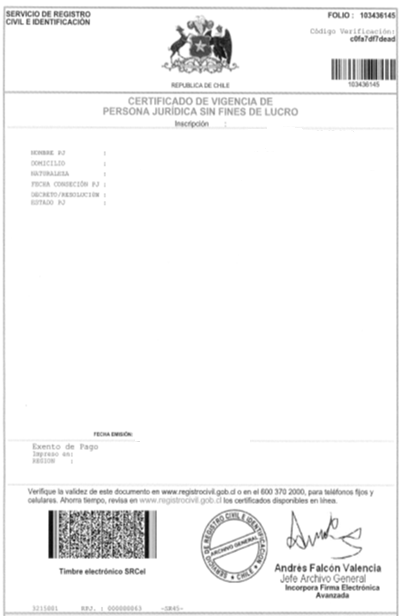 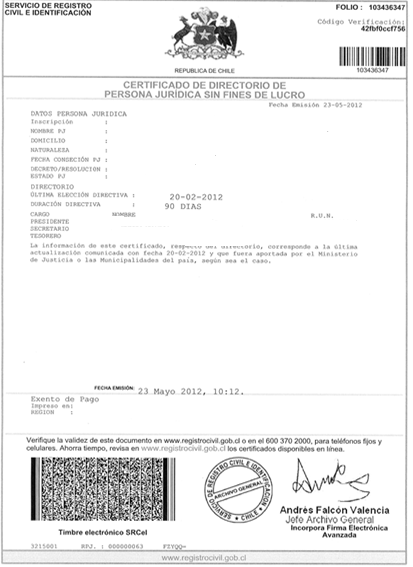 N°NOMBRERUTFIRMA12345678910111213141516171819AGREGAR LOS QUE FUESEN NECESARIOSNombre y Firma Representante Legal 